Техническое задание «План-фактный анализ продаж.20Д»Задача: Разработать отчет «План-фактный анализ продаж.20Д»Конфигурация: Альфа-Авто 6 (6.1.03.23)Платформа: 1С:Предприятие 8.3 (8.3.23.1688)Описание:1. Необходимо разработать отчет «План-фактный анализ продаж.20Д»:Пример отчета (файл в формате exсel c формулами предоставлю):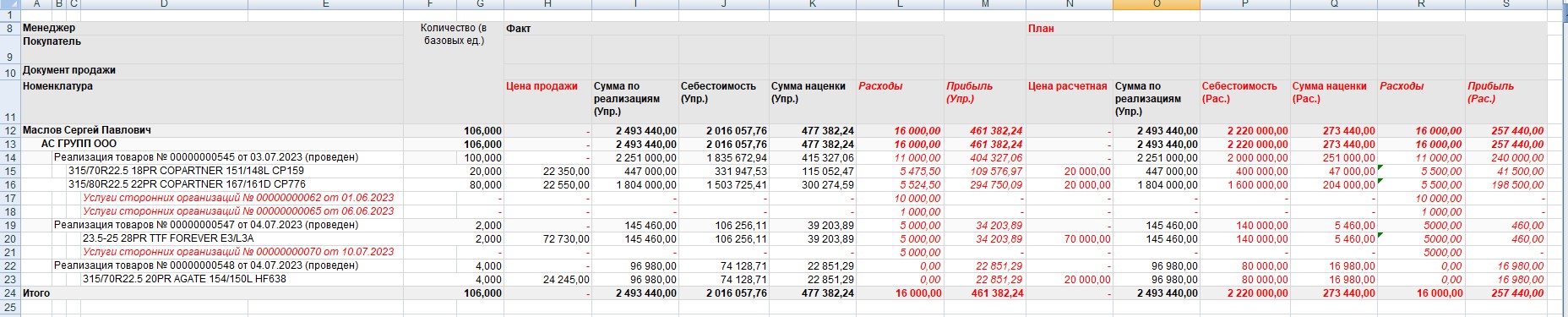 ФактЗа основу взять существующий отчет «Анализ продаж по менеджерам.20Д (Анализ продаж и торговой наценки)».Менеджер = СотрудникПокупатель = КонтрагентДокумент продажи = Реализация товаровНоменклатура = НоменклатураУслуги сторонних организаций = доп расход, который распределяется по номенклатуре в документах «Реализация товаров» из табличной части«распределение расходов» по сумме. (Из доработанного документа «Услуги сторонних организаций»)Количество, цена продажи, сумма по реализациям, себестоимость, сумма наценки = как в существующем отчете.Расходы = из доработанного документа «Услуги сторонних организаций», отдельно по каждой номенклатурной позиции.Прибыль по каждой номенклатурной позиции = сумма наценка(упр) - расходыПланЦена расчетная = настраиваемый параметр, который должен настраиваться вотчете, но по умолчанию должен иметь параметр и привязываться к себестоимости в номенклатуре. (возможность выбора одного из типа цен из справочника)Сумма по реализациям (Упр.) = реальная стоимость из документа «Реализация товаров».Себестоимость (Рас.) = Цена расчетная*количество (в базовых.ед)Сумма наценки = Сумма по реализациям (Упр.) - Себестоимость (Рас.)Расходы = из доработанного документа «Услуги сторонних организаций», отдельно по каждой номенклатурной позиции.Прибыль по каждой номенклатурной позиции = сумма наценка (Рас.)-расходы2. Необходимо доработать документ «Услуги сторонних организаций», таким образом, чтобы оказанные услуги распределялись по номенклатуре в документах «Реализация товаров», как дополнительные расходы, из табличной части «распределение расходов» по сумме. (По аналогии с документом «Поступление дополнительных расходов» ).При этом не должно влиять на сумму документа «Реализация товаров» и не совершать движений, только подтягиваться в отчет.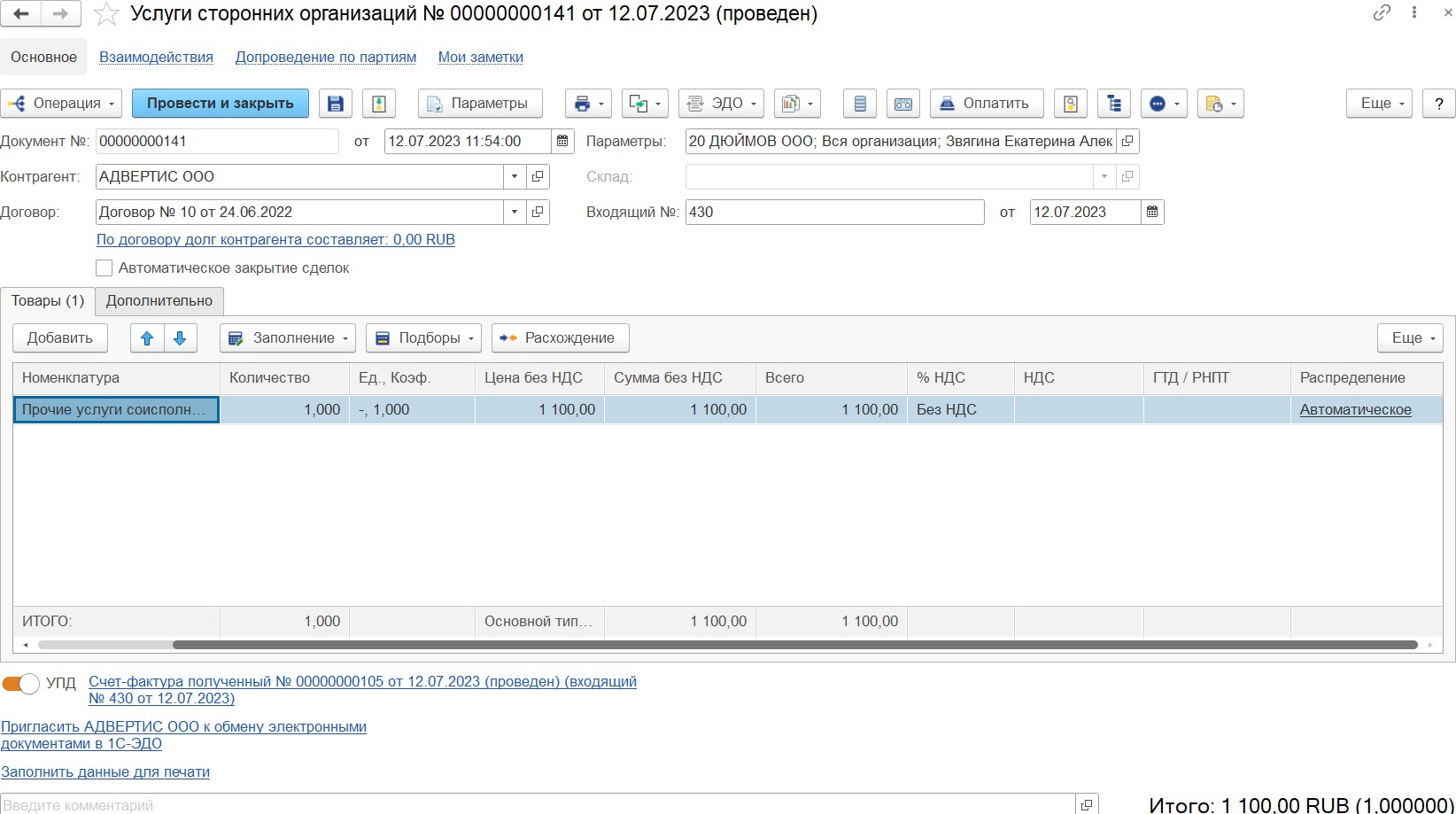 Пример: распределение расходов по товарам из документа «Поступление дополнительных расходов», на документ-основание: «Поступление товаров»: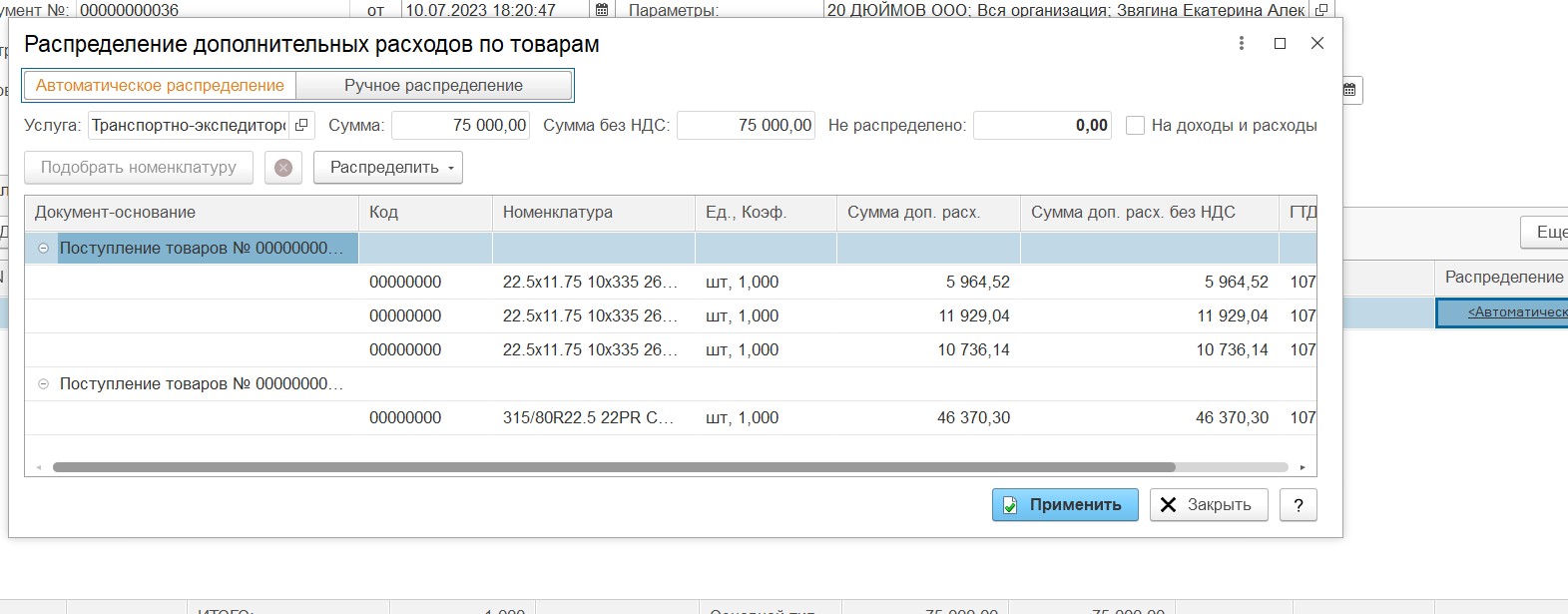 Конечный результат:В документе «Услуги сторонних организаций», оказанные услуги распределяются по номенклатуре в документах «Реализация товаров», как дополнительные расходы, из табличной части «распределение расходов» по сумме. (По аналогии с документом«Поступление дополнительных расходов»).При этом не должно влиять на сумму документа «Реализация товаров» и не совершать движений, только подтягиваться в отчет.Формируется отчет «План-фактный анализ продаж.20Д», с указанными в ТЗ колонками и параметрами.